  昆仑健康保险增补告知介绍及填写提示一、增补告知式及所需资料《保险合同变更申请书》打印下来手工填写 《健康告知书》打印下来手工填写 投保人身份证正反面 被保险人身份证正反面（如投被保险人为同一人无需提供。）扫描或拍照发送指定保全邮箱  baoquan@kunlunhealth.com  注：需提供核保影像件（病例、体检报告）
如持有的为纸质保单，需提供保单首页影像件二、以下为保全变更申请书需填写的部分：（注：您需将保全变更申请书打印下来手工填写，填写案例见下页） 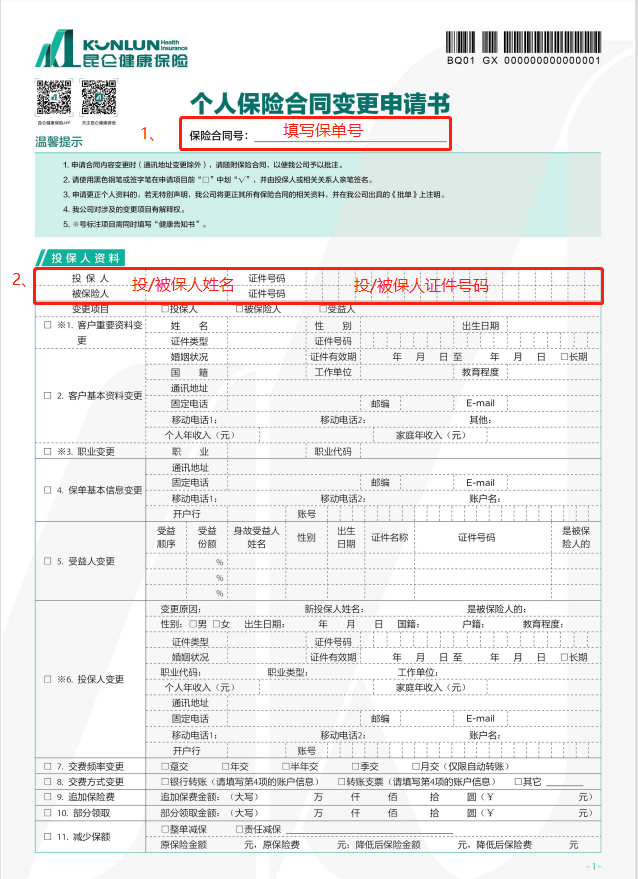 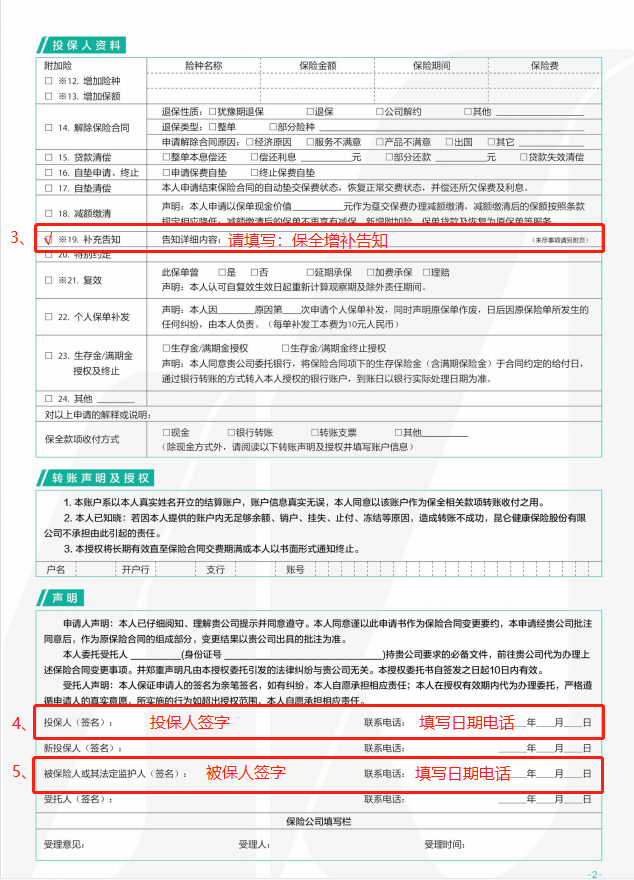 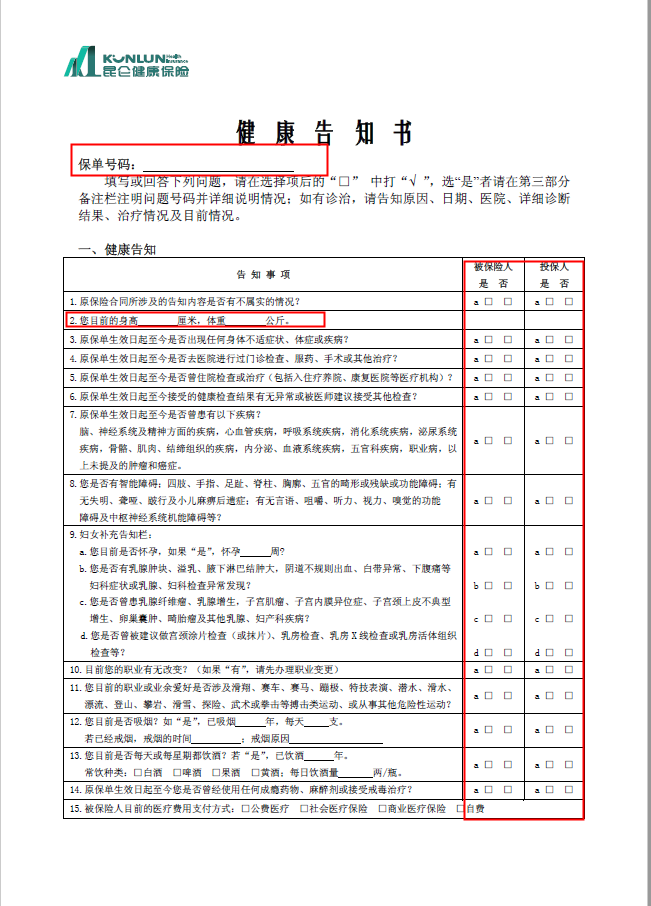 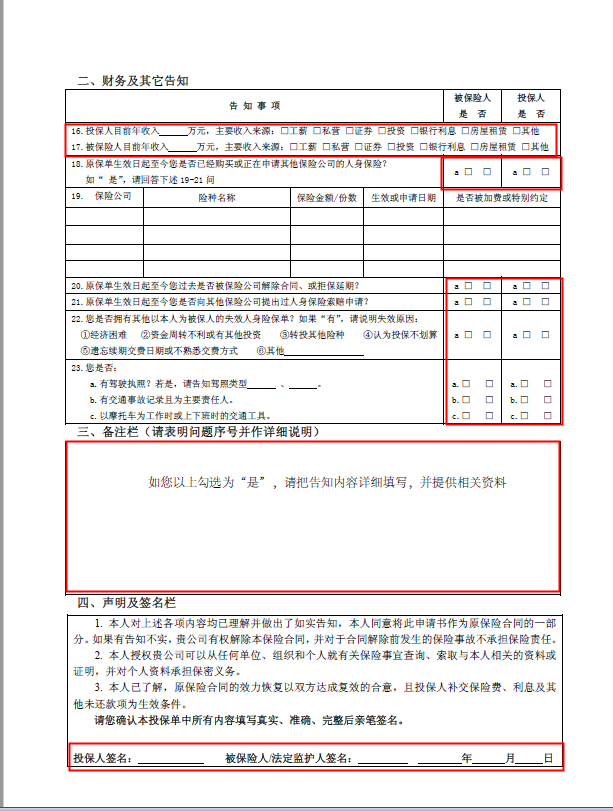 